Data Protection Privacy notice for patients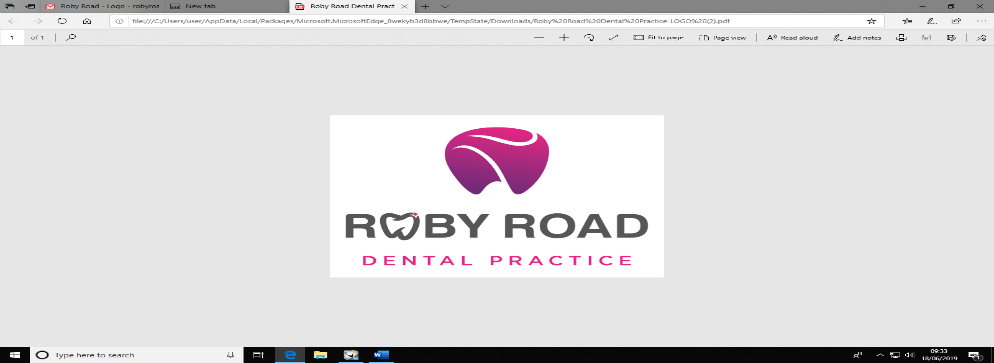 In providing your dental care and treatment, we will ask for information about you and your health. Occasionally, we may receive information from other providers who have been involved in providing your care. This privacy notice describes the type of personal information we hold, why we hold it and what we do with it. About usWe are Roby Road Dental Practice operating at 26 Roby Road, Huyton, L36 4HF.Sarah Bamber, the practice owner, is responsible for keeping secure the information about you that we hold. Those at the practice who have access to your information include dentists and other dental professionals involved with your care and treatment, and the reception staff responsible for the management and administration of the practice. Our data protection officer is Adele Sutton. Adele will ensure that the practice complies with data protection requirements to ensure that we collect, use, store and dispose of your information responsibly. You can contact our data protection officer by email at robyroaddental26@gmail.com or by phone on 0151 489 1507.Information we holdWe can only keep and use information for specific reasons set out in the law. If we want to keep and use information about your health, we can only do so in particular circumstances. Below, we describe the information we hold and why, and the lawful basis for collecting and using it. Contact details We hold personal information about you including your name, data of birth, national insurance number, NHS number, address, telephone number and email address. This information allows us to fulfil our contract with you to provide appointments. We will also use the information to send you reminders and recall appointments as we have a legitimate interest to ensure your continuing care and to make you aware of our services.Dental Records  We hold information about your dental and general health, including;Clinical records made by dentists and other dental professionals involved with your care and treatmentX-rays, clinical photographs, digital scans of your mouth and teeth, and study modelsMedical and dental historiesTreatment plans and consentNotes of conversations with you about your careDates p your appointmentsDetails of any complaints you have made and how these complains were dealt withCorrespondence with you and other health professionals or institutions We collect and use this information to allow us to fulfil our contract with you to discuss your treatment options and provide dental care that meets your needs, we also use this information for the legitimate interest of ensuring the quality of the treatment we provide. Financial information We hold information about the fees we have charged, the amounts you have paid and some payment details. This information forms part of our contractual obligation to you to provide dental care and allows us to meet legal financial requirements. Where your dental care is provided under the terms of the NHS, we are required to complete statutory forms to allow payments to be processed this is an NHS requirement.How we use your informationTo provide you with the dental care and treatment that you need, we require up to date and accurate information about you.  We will share your information with the NHS and any private dental providers you may be referred to in connection with your dental treatment.We may contact you to conduct patient surveys or to find out if you are happy with the treatment you received for quality control purposes. We will seek your preference for how we contact you about your dental care. Our usual methods are telephone, email or letter.We have CCTV at the practice for the purposes of patient and staff safety and security. Sharing information Your information is normally used only by those working at the practice but there may be instances where we need to share it – for example, with; Your doctorThe hospital or community dental services or other health professionals caring for youSpecialist dental or medical services which we may refer youNHS payment authoritiesThe department of work and pensions and its agencies, where you are claiming exemption or remissions from the NHS charges Dental laboratoriesDebt collection agenciesPrivate dental schemes of which you are a member We will only disclose your information on a need to know basis and will limit information that we share to the minimum necessary. We will let you know in advance if we send your medial information to another medical provider and we will give you the details of that provider at that time. In certain circumstances or if required by law, we may need to disclose your information to a third party not connected with your health care, including HMRC or other law enforcement or government agencies. Keeping your information safe We store your personal information securely on our practice computer system and in a manual filing system. Your information cannot be accessed by those who do no work at the practice, only those working at the practice have access to your information. They understand their legal responsibility to maintain confidentiality and follow practice procedures to ensure this. We take precautions to ensure security of the practice premises, the practice filing systems and computers. We use high-quality specialist dental software to record and use your personal information safely and effectively. Our computer system has a secure audit trail and we back-up information routinely. We keep your records for 10 years after the date of your last visit to the practice or until you reach the age of 25 years, whichever is the longer. At your request, we will delete non-essential information (for example some contact details) before the end of this period. Access to your information and the right to ‘Opt Out’You have a right to access the information that we hold about you and to receive a copy. We do not usually charge you for copies of your information; if we pass on a charge, we will explain the reasons. You also have the right to Opt-Out. This means that at any time after you have given us the right by consent to use your information you can opt out. You must inform the person who is providing you with treatment that you wish to opt out. You can also request us to Correct any information that you believe is inaccurate or incomplete. If we have disclosed that information to a third party, we will let them know about the change.Erase some of the information we hold. For legal reasons, we may be unable to erase certain information (for example, information about your dental treatment). However, we can, if you ask us to delete some contact details and other non-clinical information. Stop using your information – for example, sending you reminders for appointments or information about our service. Even if you have given us consent to send you marketing information, you may withdraw that consent at any time.Stop using information if you believe the information is inaccurate or you believe we are using your information illegallySupply your information electronically to another dentist If we are relying on your consent to use your personal information for a particular purpose, you may withdraw your consent at any time and we will stop using your information for that purpose. All requests should be made by email to our data protection officer Adele Sutton at robyroaddental26@gmail.com If you do not agree If you do not wish us to use your personal information as described, you should discuss the matter with your dentist, if you object to the way that we collect and use your information, we may not be able to continue to provide your dental care.If you have any concerns about how we use your information and you do not feel able to discuss it with your dentist or anyone at the practice, you should contact The Information Commissioner’s Office (ICO), Wycliffe House, Water Lane, Wilmslow, Cheshire SK9 5AF (03031231113 or 01625 545745)Policy Date: June 2019This policy will be reviewed in June 2020Signed by Sarah Bamber. Practice owner.